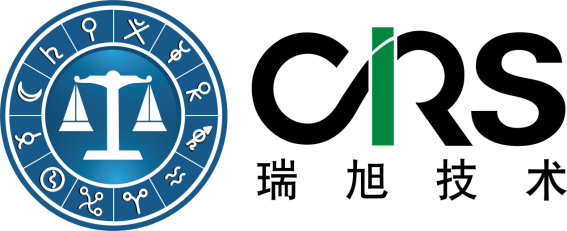 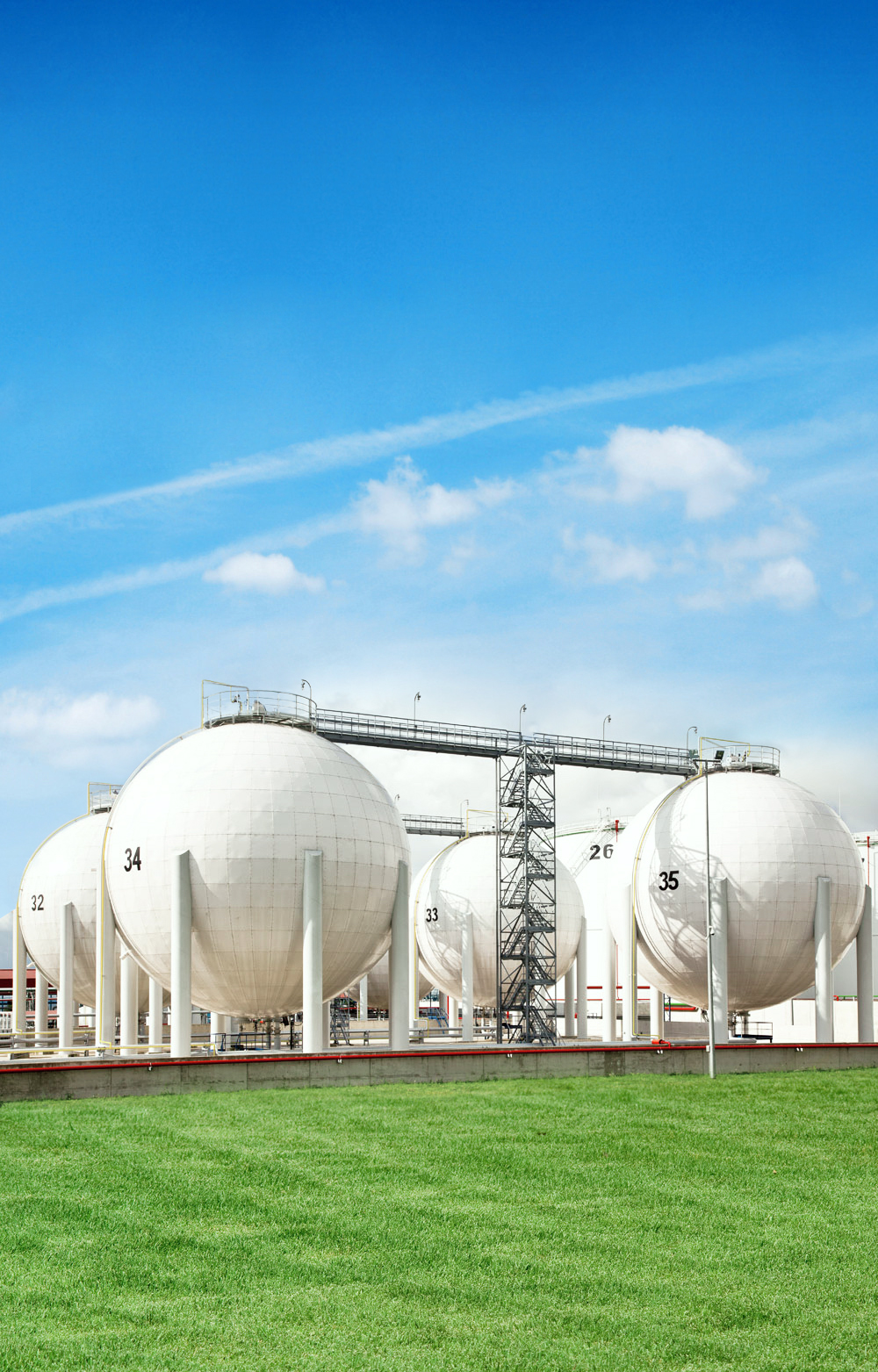 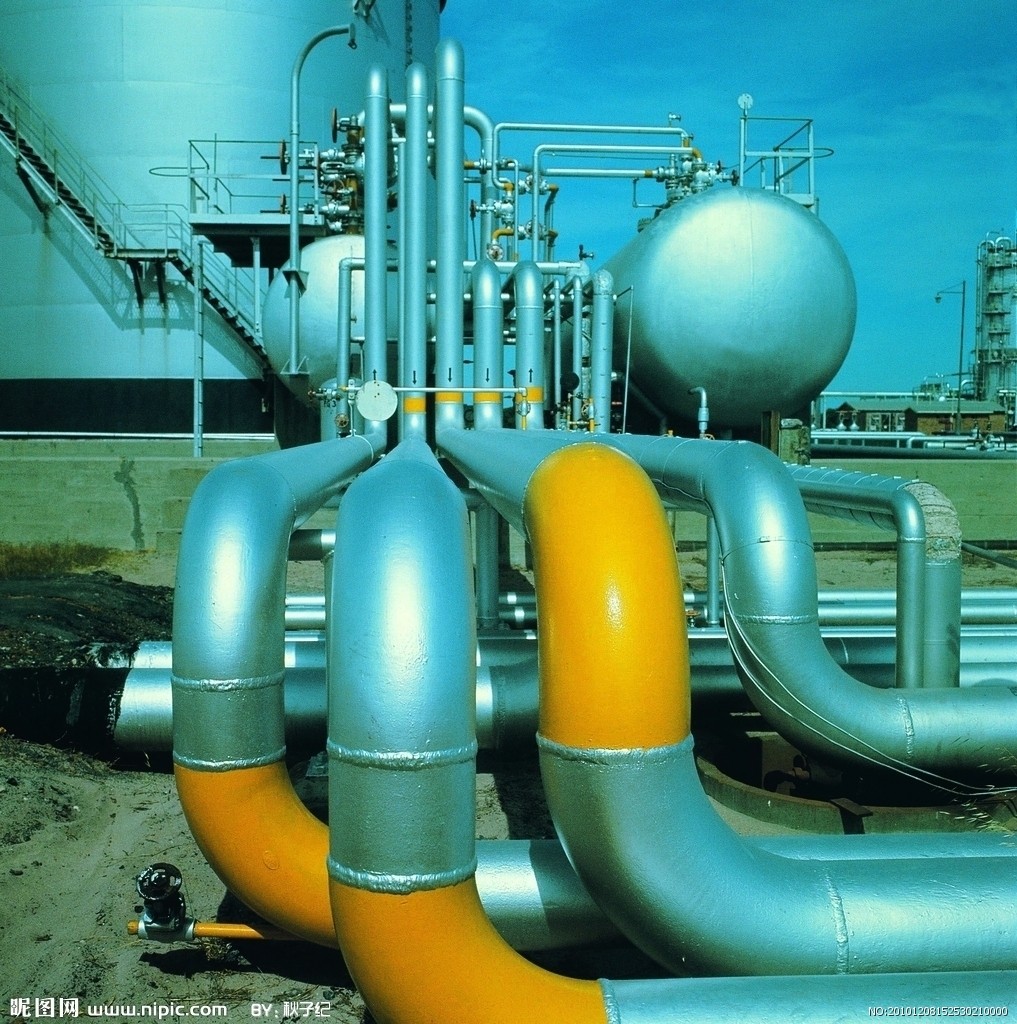 报 名 回 执